Certificate Of Participation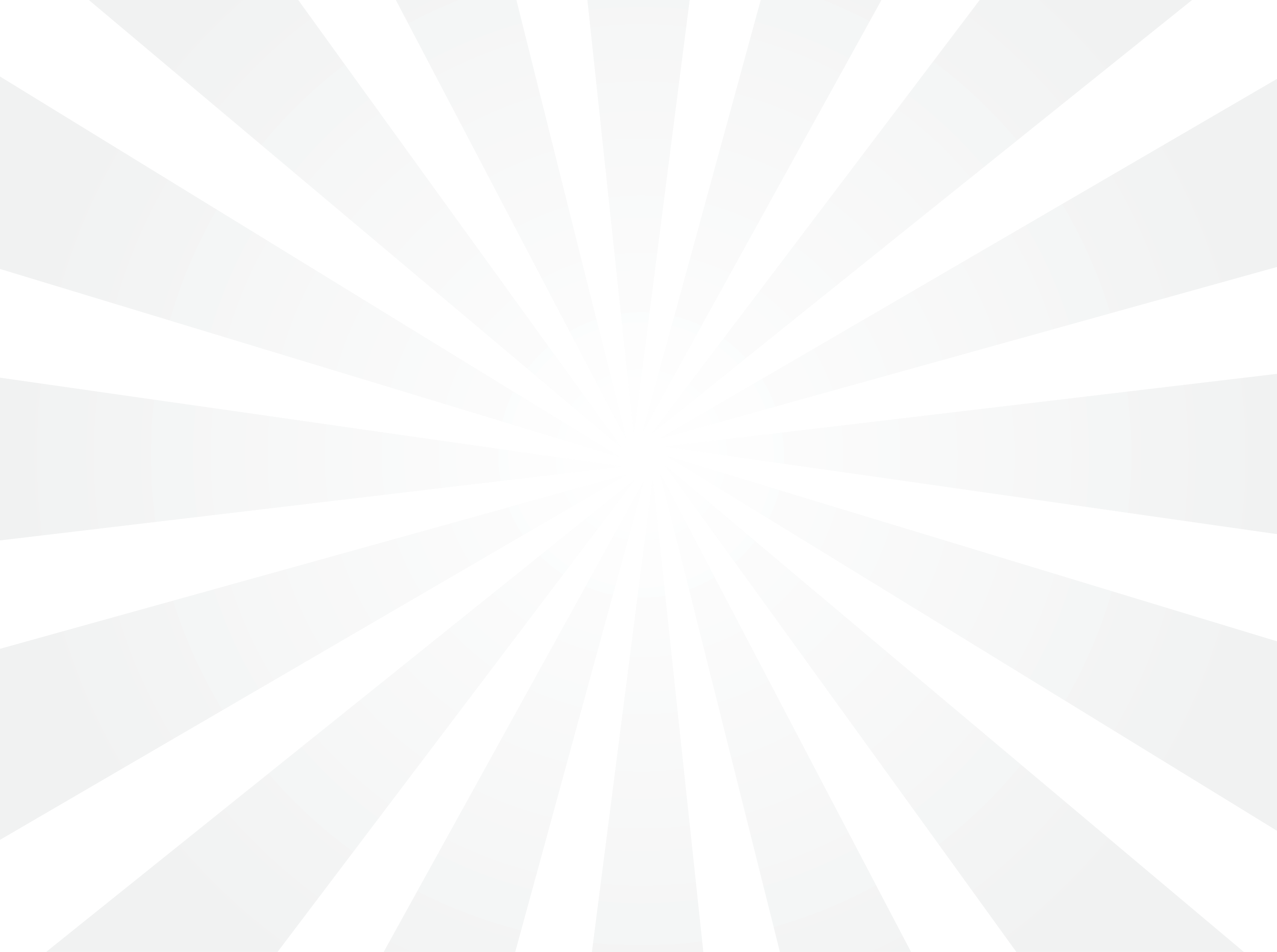 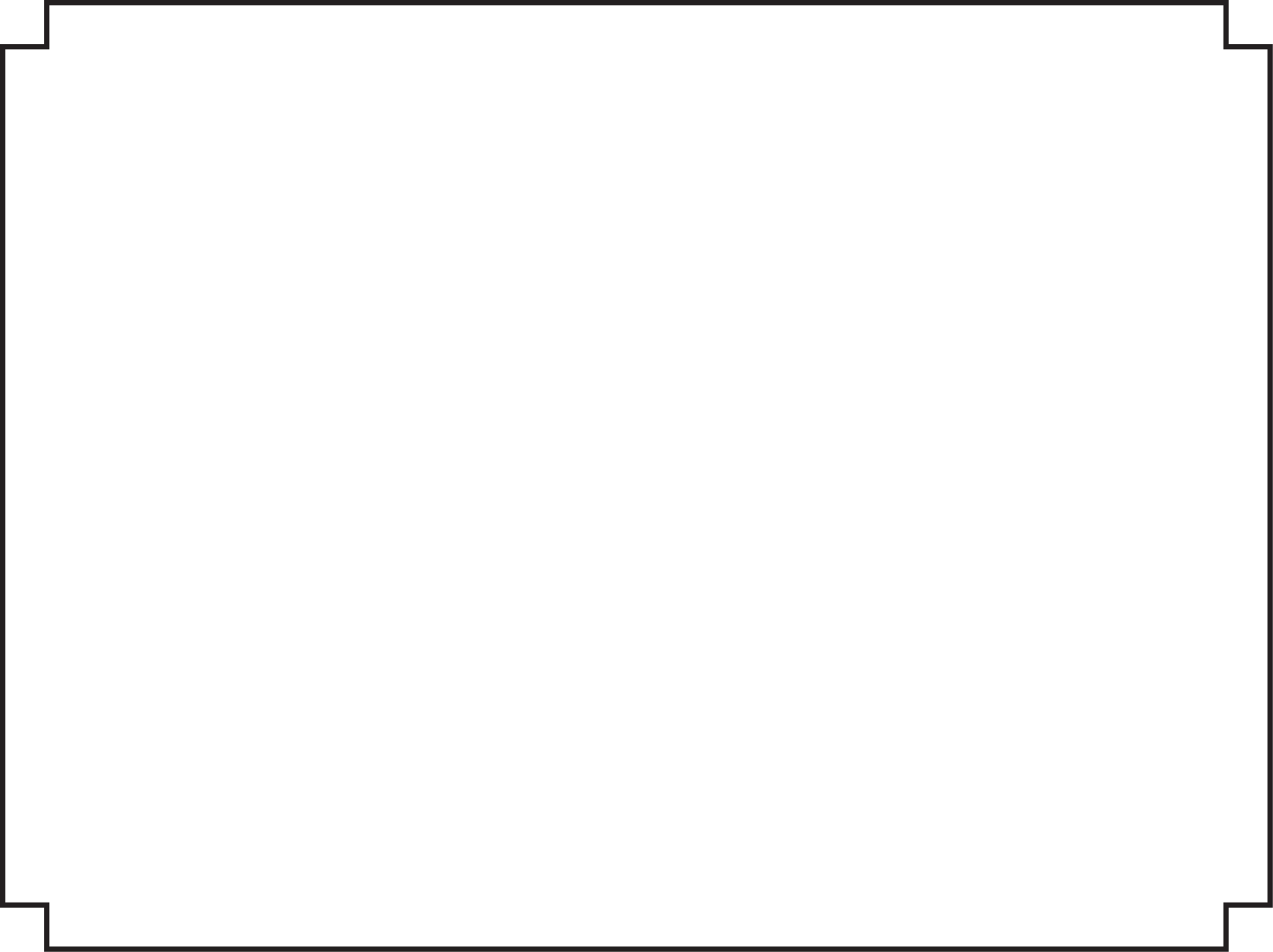 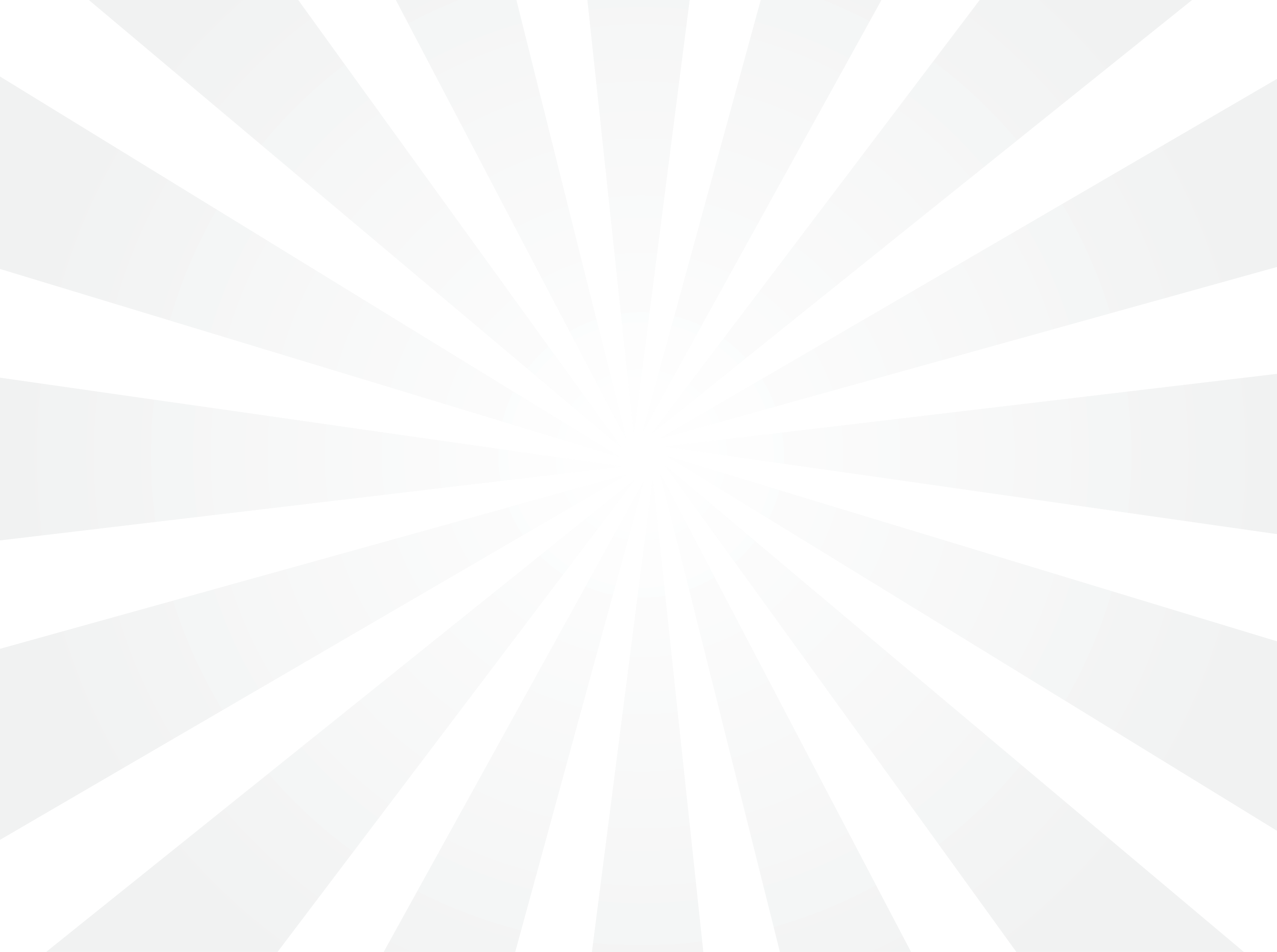 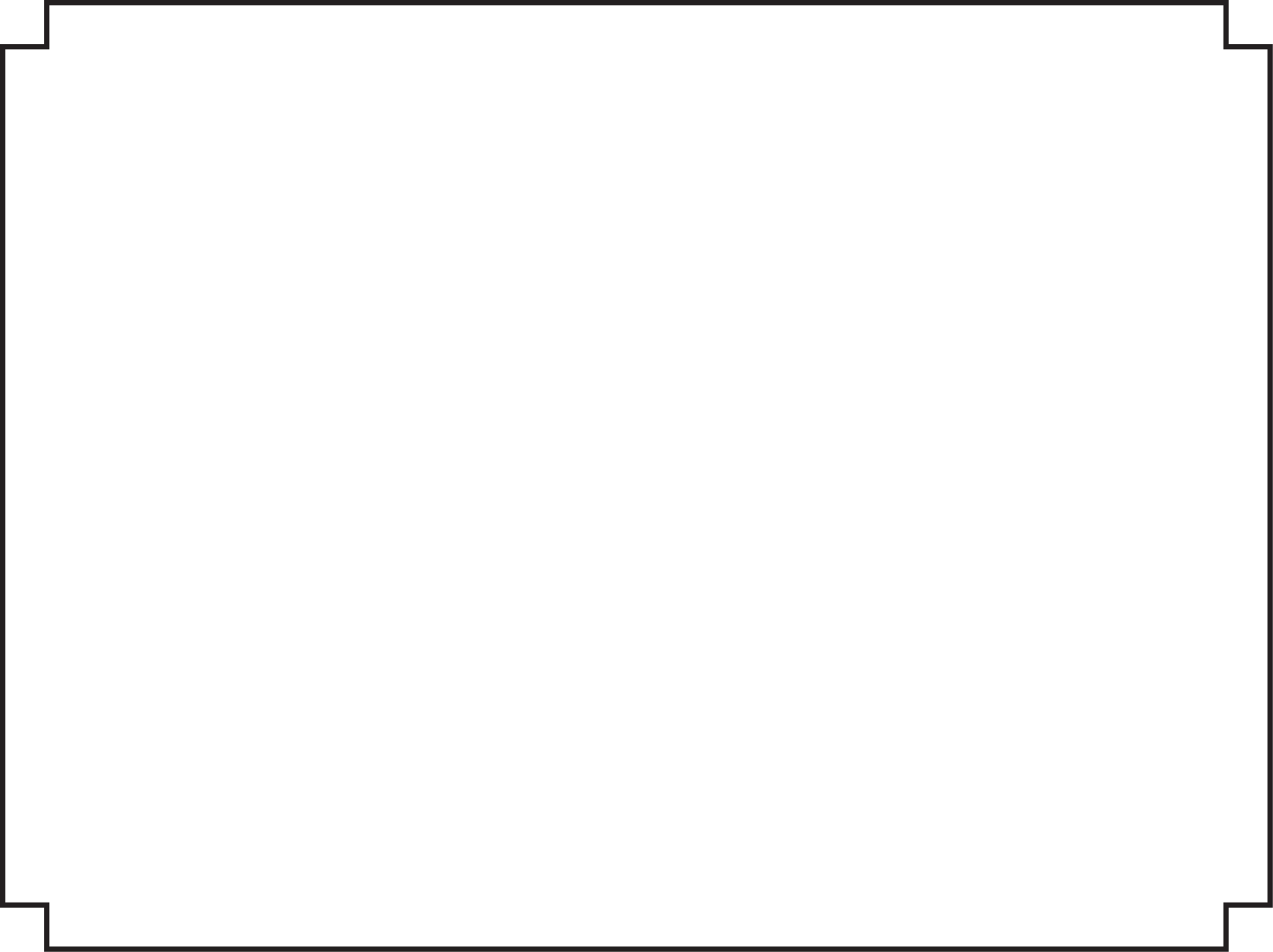 2nd Annual Kids’ Yoga Day